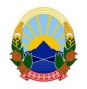                   		И.бр.114/21ЈАВНА ОБЈАВА(Врз основа на чл.48 од Законот за извршување, Сл.весник на РМ бр.72 од 12.04.2016  година)Извршителот Силвана Митевска постапувајќи по предлог на доверителот ТТК Банка АД Скопје од Скопје  и седиште на  ул.Народен Фронт бр.19а,  против должникот и заложен должник Друштво за производство,трговија и услуги КРОКС ТАКСИ дооел Штип со ЕДБ 4029016518495 и седиште на ул.„Крсто Митев“ бр.49 , заради остварување на парично побарување, на ден 11.05.2021 го ПОВИКУВАУправителот на должникот и заложен должник Друштво за производство,трговија и услуги КРОКС ТАКСИ дооел Штип со ЕДБ 4029016518495 да се јави во канцеларијата на извршителот на ул.„Кирил и Методи“ 11 вл.1 ст.3 Штип, заради доставување на Заклучок за определување на проценител И бр.114/21 од 17.03.2021 год.,Извештај за извршена проценка од 26.03.2021 год.,Заклучок за продажба на подвижни предмети со јавно наддавање И бр.114/21 од 26.04.2021 год, ВО РОК ОД 1 (ЕДЕН) ДЕН, сметано од денот на објавување на ова јавно повикување во јавното гласило и во Службен весник на СРМ. СЕ ПРЕДУПРЕДУВА должникот и заложен должник Друштво за производство,трговија и услуги КРОКС ТАКСИ дооел Штип дека ваквиот начин на доставување се смета за уредна достава и дека за негативните последици кои можат да настанат ги сноси самата странка. ИЗВРШИТЕЛ 								       Силвана МитевскаИ З В Р Ш И Т Е ЛСилвана Митевскаименуван за подрачјето наОсновен судШтип и Свети Николеул.Кирил и Методи 11 вл.1 ст.3тел. 032 390-101